От 0 до 12 месяцев:Сначала вокализации ребёнка имеют вид коротких, а позже певучих звуков, в которых выражается состояние ребёнка - восторг, радость, удовольствие (вскрики, взвизгивания), напряжённое сосредоточение (гуканье).2-3 месяца – ребенок гулит. Гуление – это протяжное произнесение гласных и слогов с горловыми согласными (гу, агу, гы). На фоне певучего гуления появляются слоги с губными и переднеязычными звуками, которые потом трансформируются в лепет.5-7 месяцев – появление лепета – многократного повторения слогов, с губными и переднеязычными согласными (ма-ма-ма, бу-бу-бу).8-10 месяцев – формируется понимание обращенной речи.10-12 месяцев – говорит первые слова. Переход к словам осуществляется на фоне продолжающегося  лепета: лепетные слова – мама, папа, бобо, бах, ам, дяй.К 1 году словарь состоит примерно из 10 слов. Имеются звуки [А], [У], [И], [П], [Б], [М].От 1 года до 2-х лет:Ребенок пользуется упрощенными или звукоподражательными словами.Понимание речи резко опережает активную сторону речи – говорение. Ребенок уже может по просьбе найти среди предметов знакомую ему игрушку, а к 1 году и 3 месяцам в состоянии выполнить по поручению простые действия.В полтора года активный словарь состоит примерно из 40-70 слов, в основном это существительные - названия игрушек и предметов ближайшего окружения, имена прилагательные (большой, маленький), реже глаголы, личные местоимения (ты, он, она).До полутора лет фразовая речь у детей отсутствует. После полутора лет ребенок все чаще начинает пользоваться двухсоставными предложениями (например: Мама дай!), а в один год и десять месяцев употреблять двух-, трехсоставные предложения, но слова в них еще не связаны грамматически.К концу второго года ребенок использует в речи от 100 до 300 слов.В норме должны быть сформированы звуки [О], [Н], [Нь], [Т], [Ть], [Д,] [Дь], [К], [Г], [Х], [В], [Ф].От 2-х  до 3-х летДля нормального речевого развития характерно активное общение с окружающими при помощи развернутых фраз из 3 – 4 и более слов и знакомых слов в нескольких грамматических формах (например: иду – идет – не пойду, папа – папу – папе).Ребенок уже хорошо понимает обращенную к нему речь и содержание сказок ( «Репка», «Колобок», «Теремок», «Курочка ряба»). Может отвечать на некоторые вопросы по прочитанному. Небольшие тексты, многократно прочитанные, дети почти полностью запоминают наизусть, но  самостоятельно построить связный пересказ, как правило, не могут. Интерес к окружающим предметам, потребность в общении побуждает обращаться ко взрослым с вопросами: Что это?, Куда?, Когда?, и т.д.В конце третьего года ребенок использует глаголы, прилагательные, обозначающие размер, цвет, форму, качество предметов. Объем словаря от 200-300 до 800 слов.Дети еще недостаточно отчетливо и правильно произносят многие звуки, поэтому их  речь в целом не всегда понятна окружающим. Сложные по артикуляции звуки: [Т], [Ш], [Ж], [Ч], [Щ], [С], [З], [Ц], [Л], [Р] заменяются на более простые.От 3-х до 4-х летДети уже могут высказывать простейшие суждения о предметах и окружающих явлениях, делать умозаключения. Велика потребность общения, поэтому активно задаваемые вопросы: Зачем?, Почему?, Для чего?, но из-за неустойчивости внимания не дослушивают ответ взрослого.Активный словарь  представлен уже различными частями речи, однако дети испытывают трудности при передаче содержания сказки или при описании события, участниками которого они явились. В их словаре отсутствуют обобщающие слова: одежда, овощи, мебель, и другие. Отсутствуют слова названия частей предметов. В этот период словарь возрастает от 800 до 1900 слов.Дети постепенно усваивают звуковую систему языка, осваивают свистящие звуки: [С], [З], [Ц]. К 4-м годам должны быть сформированы звуки [Й], [Ль], [Э], [С], [Сь], [З], [Зь], [Ц].От 4-х до 5-ти летУвеличение активного словаря дает возможность ребенку полнее строить свои высказывания, излагать мысли, но увеличение словаря и развитие связной речи нередко приводит к тому, что дети допускают грамматические ошибки (например, не согласовывают слова в роде, числе, падеже, неверно употребляют предлоги).  В этом возрасте велико тяготение к рифме. Детям нравится рифмовать слова, придумывать стихи. Такое стремление закономерно и способствует формированию речевого слуха.Словарь состоит из 1900 – 2200 слов.Значительно улучшается звукопроизношение, появляются звуки [Ш], [Ж], [Ч], [Щ], [Л], [Р], [Рь]. В 5 лет звуковая система языка в норме должна быть полностью сформирована.От 5-ти до 7-ми летВ дальнейшем грамматический строй речи все время совершенствуется, словарь ребенка увеличивается до 3500 и более слов, в нем активно накапливаются образные слова и выражения, устойчивые словосочетания (на свет ни заря, на скорую руку и др.)Усваиваются грамматические правила изменения слов и соединения их в предложения. В этот период ребенок активно наблюдает за явлениями языка: пытается объяснить слова на основе их значения, размышляет по поводу рода существительных.Таким образом, развивается языковое и речевое внимание, память, логическое мышление и другие психологические предпосылки, необходимые для дальнейшего развития ребенка, его успешного обучения в школе.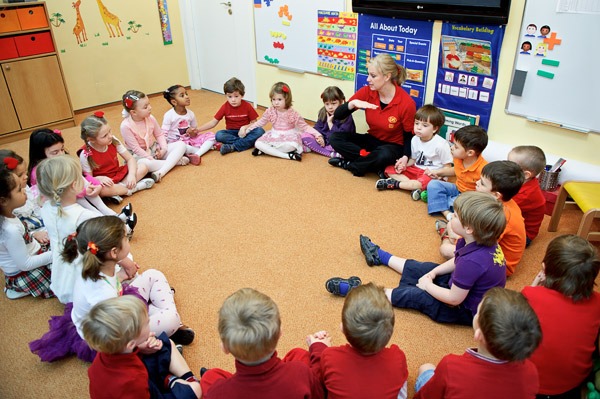 